РЕШЕНИЕ
Глазовской городской Думы
седьмого созыва№ 67	31 марта 2021 годаО внесении изменений в Положение «О муниципальном общежитии города Глазова», утвержденное решением Глазовской городской Думы от 28.02.2020 № 557 В соответствии с Федеральным законом от 06.10.2003 № 131-ФЗ «Об общих принципах организации местного самоуправления в Российской Федерации», Трудовым кодексом Российской Федерации, руководствуясь Уставом муниципального образования «Город Глазов», Глазовская городская Дума решает:Внести в Положение «О муниципальном общежитии города Глазова», утвержденное решением Глазовской городской Думы от 28.02.2020 № 557, следующие изменения:В абзаце пятом пункта 2.4. раздела 2 слова «копию трудовой книжки» заменить словами «копию трудовой книжки и (или) сведения о трудовой деятельности, оформленные в установленном законодательством порядке».Глава города Глазова 	    С.Н. КоноваловПредседатель Глазовской городской Думы 		И.А. Волков город Глазов«_____» апреля 2021 годаГородская Дума муниципального образования «Город Глазов» (Глазовская городская Дума)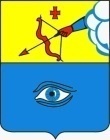 «Глаз кар» муниципал кылдытэтлэн кар Думаез (Глаз кар Дума)